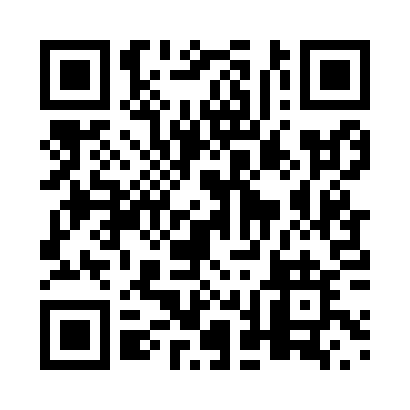 Prayer times for Triton West, Newfoundland and Labrador, CanadaMon 1 Apr 2024 - Tue 30 Apr 2024High Latitude Method: Angle Based RulePrayer Calculation Method: Islamic Society of North AmericaAsar Calculation Method: HanafiPrayer times provided by https://www.salahtimes.comDateDayFajrSunriseDhuhrAsrMaghribIsha1Mon5:176:481:165:447:459:172Tue5:146:461:165:457:469:193Wed5:126:441:165:467:489:214Thu5:096:421:155:487:499:225Fri5:076:401:155:497:519:246Sat5:046:381:155:507:529:267Sun5:026:361:145:517:549:288Mon4:596:341:145:527:569:309Tue4:576:321:145:537:579:3210Wed4:546:291:145:547:599:3411Thu4:526:271:135:558:009:3612Fri4:496:251:135:568:029:3813Sat4:476:231:135:578:039:4014Sun4:446:211:135:588:059:4215Mon4:426:191:125:598:069:4416Tue4:396:171:126:008:089:4617Wed4:376:151:126:018:099:4818Thu4:346:131:126:028:119:5119Fri4:316:111:116:038:129:5320Sat4:296:091:116:048:149:5521Sun4:266:071:116:058:159:5722Mon4:246:061:116:068:179:5923Tue4:216:041:116:078:1910:0124Wed4:196:021:106:088:2010:0425Thu4:166:001:106:098:2210:0626Fri4:145:581:106:108:2310:0827Sat4:115:561:106:118:2510:1028Sun4:085:541:106:128:2610:1329Mon4:065:531:106:138:2810:1530Tue4:035:511:106:148:2910:17